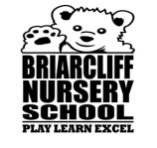 Briarcliff Nursery School40 Morningside Dr. Ossining, NY 10562914-941-4373 Fax 914-941-44532018-2019 APPLICATION	(New Students Only)Child’s Name__________________________________________________________________Phone__________________________________________	Birthdate______________	Address______________________________________________________________________Parent’s Name ___________________________Cell/Business Phone____________________Parent’s Name __________________________  Cell/ Business Phone____________________Session Requested	(Please indicate your 1st, 2nd and 3rd choice)Signature									DatePlease return this form along with a $50 non-refundable application fee payable to Briarcliff Nursery School.   Check #__________________ Date_______________________ Amount_________________2’s Classroom9:00-11:55 a.m.5 days (M-F) 2’s Classroom9:00-11:55 a.m.3 days (M-W)2’s Classroom9:00-11:55 a.m.2 days (Th,F) 3’s Classroom9:00-11:55 a.m.5 days (M-F)3’s Classroom9:00-11:55 a.m.4 days (days vary) 3’s Classroom9:00-11:55 a.m.3 days (days vary) 4’s Classroom9:00-11:55 a.m.5 days (M-F) 